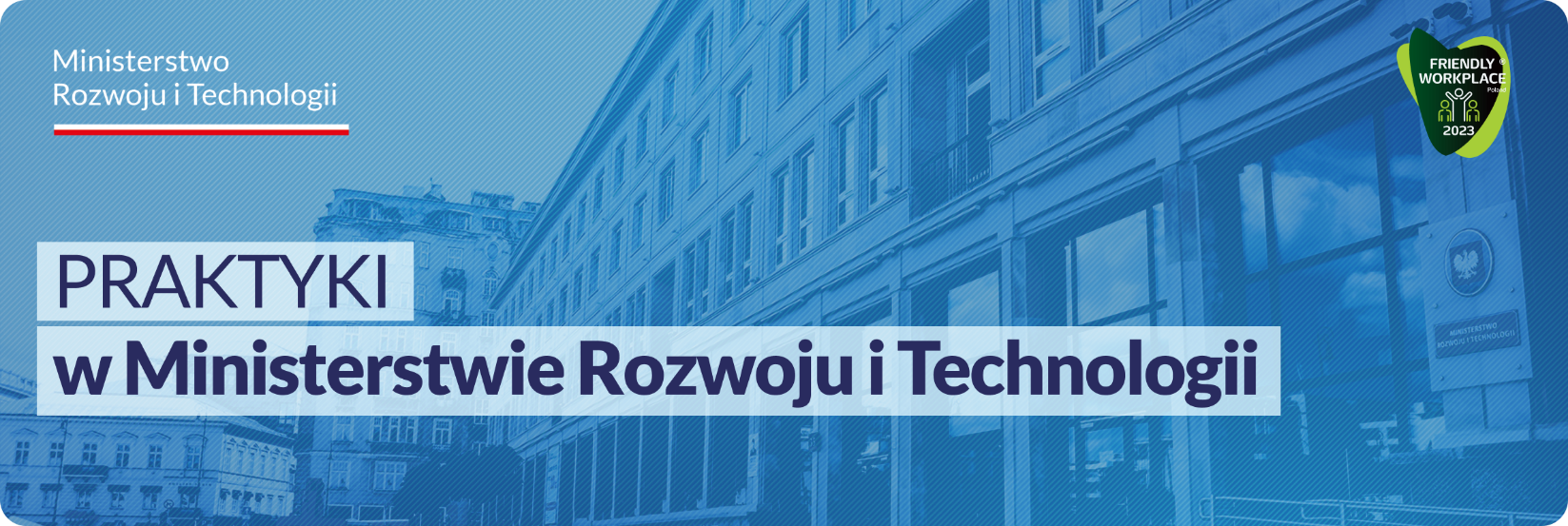 KOMÓRKA ORGANIZACYJNA: Departament Handlu i Współpracy MiędzynarodowejWydział Dwustronnej Współpracy GospodarczejLiczba oferowanych stanowisk:  1Główne obowiązki:wsparcie  w aktualizacji materiałów nt. charakterystyki gospodarczej stanów USA pod kątem rozwoju relacji z Polską,pomoc przy analizach i aktualizacjach notatek,wsparcie pracowników Wydziału w bieżących zadaniach.Wymagania:znajomość zagadnień współpracy międzynarodowej,otwartość, umiejętność pracy w zespole,dobra organizacja pracy,znajomość języka angielskiego.Proponowany termin praktyk: czerwiec- sierpień 2024 Osoby zainteresowane współpracą z Ministerstwem mogą przesyłać aplikacje (tj. CV, zawierające oświadczenie kandydata o wyrażeniu zgody na przetwarzanie danych osobowych) w formie papierowej lub mailowo na adres: praktyki@mrit.gov.pl z dopiskiem w tytule wiadomości: Praktyki_numer_oferty